Aanvraag  Huisvestingsvergunning Utrecht / akkoord verhuurder**in te vullen door de verhuurder[ ] Betreft een aanvraag voor een particuliere huurwoning met een rekenhuur tot € 763,47[ ] Betreft een aanvraag voor een gereguleerde middeldure huurwoning met een kale huur tot € 1004,16Het ingevulde formulier met de eventuele bijlagen voegt u toe aan uw digitale aanvraag of stuurt u naar: Het Vierde Huis, postbus 196, 1380 AD Weesp of per mail naar huisvestingsvergunning@hetvierdehuis.nl 1. Gegevens woningAdres: 	          Huisnr + toevoeging :       Etage: Postcode:         UtrechtKale huurprijs (zonder bijkomende kosten): € Beoogde ingangsdatum huurovereenkomst: 2. Aan wie wilt u de woning verhuren?Naam: 	Geboortedatum: Naam medehuurder*: Geboortedatum medehuurder*: *indien van toepassing3. Ondertekening eigenaar / gemachtigdeDe eigenaar van de woning, of diens gemachtigde, verklaart dit formulier volledig naar waarheid te hebben ingevuld en gaat akkoord met de aanvraag van een huisvestingsvergunning. Als u gemachtigde bent, sluit u de machtiging bij deze aanvraagNaam verhuurder:  Adres: Postcode: 	Plaats: Telefoonnummer:       E-mailadres: Datum:			Handtekening verhuurder: 				bedrijfsstempel verhuurder: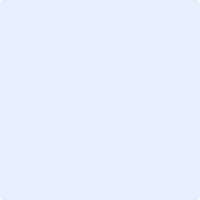 Huishouden: Een huisvestingsvergunning wordt verleend aan een huishouden. Een huishouden is een alleenstaande of twee personen die een gemeenschappelijk huishouden voeren of willen voeren. De overige voorwaarden voor een huisvestingsvergunning vindt u op de website Utrecht – Het Vierde Huis